Образовательная деятельность детей раннего возраста (1 группа)Тема недели: КосмосЦель: Формировать у детей представление о космосе.Образовательная деятельностьЦель, задачи, методы работы, художественная литература и т.д. (фото)Понедельник:Познавательное развитие/ Ознакомление с окружающим миром«Наш дом – планета Земля»Цель: Формировать представление о планете Земля с помощью глобуса;Задачи: Показать, что находится на нашей планете: (вода, земля, растения, живые существа);Воспитывать бережное отношение к природе;Познакомить детей с макетом Земли – глобусом.Методы работы:Воспитатель предлагает рассмотреть детям глобус, прочитывая стихотворение Я. Аким «Есть одна планета сад…»Есть одна планета-сад
В этом космосе холодном.
Только здесь леса шумят,
Птиц скликая перелётных,

Лишь на ней одной цветут
Ландыши в траве зелёной,
И стрекозы только тут
В речку смотрят удивлённо…

Береги свою планету —
Ведь другой, похожей, нету!Воспитатель рассказывает, что на Земле присутствуют горы, леса, поля, пустыни, ледники. Где сейчас день, а где ночь.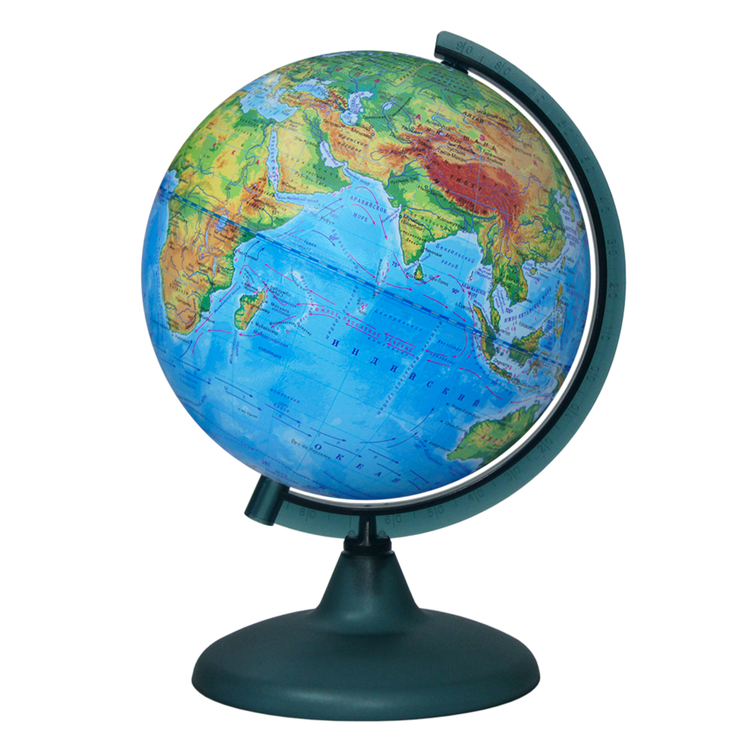 Вторник:Речевое развитие«Такие разные планеты»Цель: Формировать у детей представление о планетах солнечной системы;Задачи: Познакомить детей с новыми словами – названиями планет;Рассказать об особенностях каждой планеты.Методы работы:Воспитатель показывает иллюстрацию планет, называя их, дети повторяют. Воспитатель предлагает ребятам рассмотреть, как планеты различаются по цвету, форме, еще раз проговаривая названия.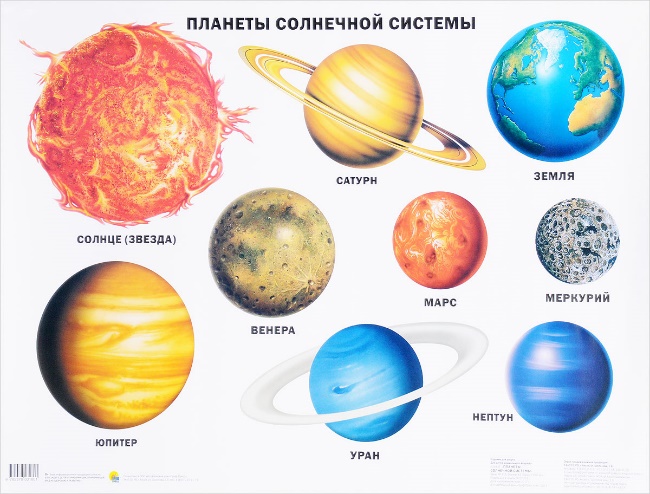 Среда:Художественно – эстетическое развитие/ конструирование«Строим ракету» из мягкого конструктораЦель: Формировать у детей представление о летательном аппарате – ракета;Задачи: Дать детям знания о строении ракеты;Повторить названия геометрических фигур (квадрат, круг, треугольник) на основе частей конструктора;Познакомить детей в процессе игры с понятием «космонавт».Методы работы: Воспитатель рассаживает детей на коврик в полукруг. Показывает иллюстрацию ракеты, предлагая ребятам построить такую же из конструктора. Берет по одной детали мягкого конструктора, спрашивая, какой он формы. В процессе постройки ракеты воспитатель рассказывает о «пассажире ракеты» - космонавте.Подвижная игра «Я – ракета»Цель: Формирование у детей о представление о двигателе ракеты;Задачи: Развивать у детей внимание, действовать по сигналу – «поехали!» ;Прививать интерес к двигательной активности.Методы работы: Дети повторяют упражнения за воспитателем: «Заводим мотор» - вращение руками, «Полетели» - дети аккуратно оббегают друг друга.Четверг:Познавательное развитие/ ФЭМП«Большая и маленькая планета»Цель: Формировать у детей представление «большой – маленький предмет»;Задачи: Показать различие между планетами;Найти самую маленькую и самую большую планету.Методы работы:Воспитатель показывает иллюстрацию планет, сравнивая каждую по размеру, затем спрашивает ребят: Какая планета самая большая? (Юпитер) Какая планета самая маленькая? (Меркурий) 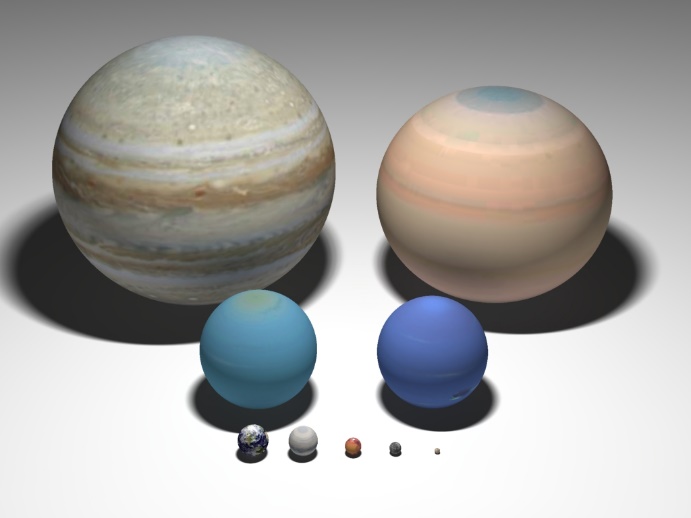 Пятница:Художественно – эстетическое развитие/ рисованиеРисуем солнышко Цель: Научить детей рисовать солнце, формировать представление о солнце;Задачи: Показать детям, как аккуратно нарисовать солнце;Повторить геометрическую фигуру – круг, похожую на солнце;Дать детям знания, что солнце – это звезда самая близкая к земле.Методы работы:  Ребята садятся за стол, под присмотром воспитателя рисуют контур круга, закрашивают его, тем временем воспитатель рассказывает детям стихотворение о солнышке («Я и солнышко» Ольга Чусовитина)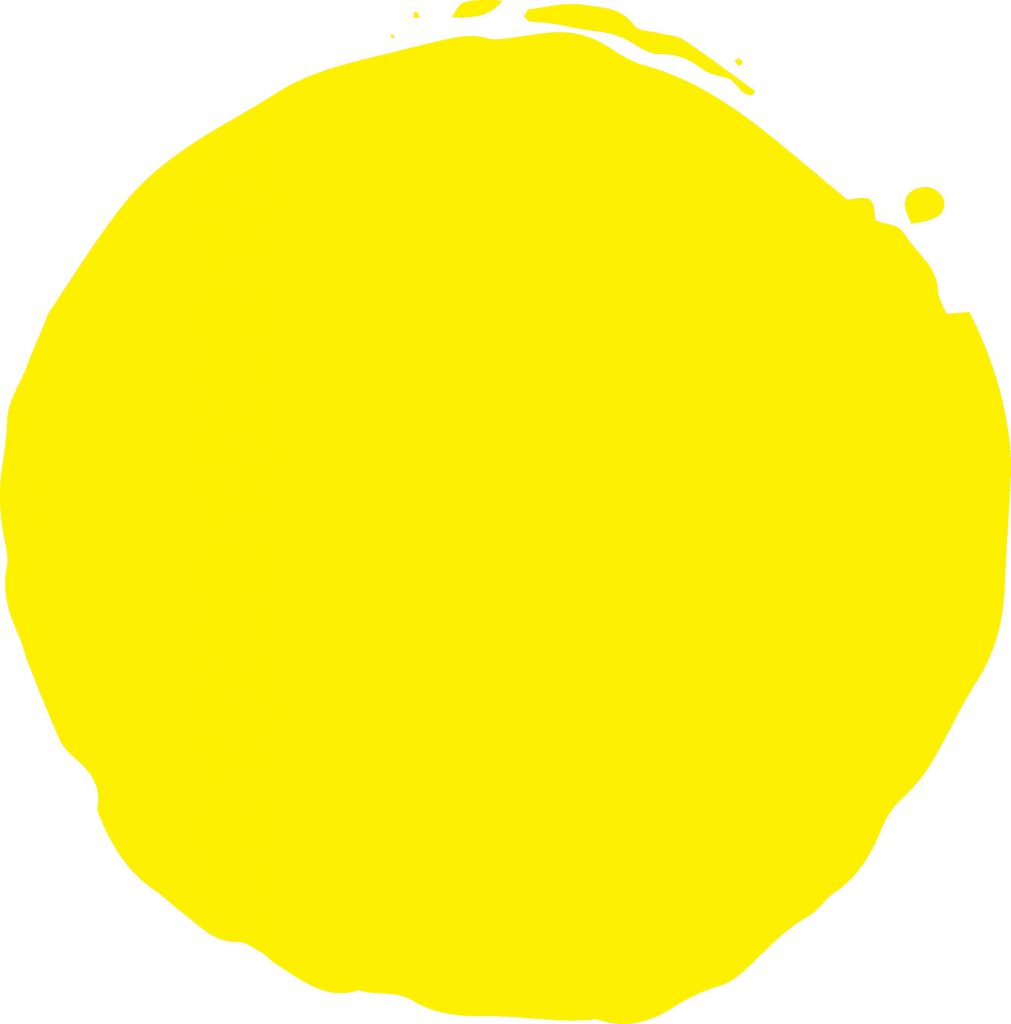 